BERUFLICHER WERDEGANGFESTANSTELLUNGSONSTIGE AKTIVITÄTENAuslandsaufenthalteAUSBILDUNG/STUDIUMSONSTIGESWalluf, Mittwoch, 4. August 2021PERSÖNLICHE DATEN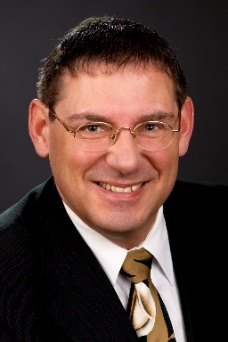 NameKlaus Steffen Carl WuthAdresseHohlweg 8, 65396 WallufTelefon+49-(0)171-3106793E-mailsteffen.wuth@kairos-interim.euWebseitewww.kairos-interim.euGeburtsdatum, -ort18.12.1958, WiesbadenFamilienstandVerheiratetNationalitätDeutschSprachenDeutsch (Muttersprache), Englisch (Muttersprache), Französisch (B1, fließend), Portugiesisch (B1, fließend)Seit 02/2005Freiberuflicher HR Interim Manager, WallufSchwerpunkteLeiter HR Operations, HR Analytics und HR Controlling, Leiter EntgeltabrechungEinführung und Weiterentwicklung von HR Controlling / HR AnalyticsHR IT-Systeme auswählen, einführen und optimierenEffizienzsteigerung durch Standardisierung und Automatisierung von ProzessenVerlagerung von Prozessen in Shared ServicesFührung von Bereichen Entgeltabrechung, Personaladministration, HR Analytics und HR Controlling Rationalisieren und managen der HR IT-InfrastrukturHR IT- Systeme und ProzesseAuswahl, Implementierung, Konsolidierung und Migration von HR IT- Systemen, Ticketing-SystemenSystemkenntisse: SAP HCM/Success Factors, Workday, PeopleSoft, Loga Classic/LogaAll-In, Datev, PaisyEffizienzsteigerung durch Standardisierung und Automatisierung von ProzessenProjektmanagementOutsourcing / Insourcing Entgeltabrechnung Nearshore und OffshoreHR Shared ServicesProjektleitung für Aufbau von HR Shared ServiceAuswahl und Priorisierung von Prozessen zur Verlagerung in Shared ServicesFührung HR Shared Services Auswahl und Steuerung von Nearshore/Offshore-PartnernManagement von Dienstleistern CHRO / Leitung HR / HR Business PartnerUnterstützung HRBPs, Management, FührungskräfteVereinheitlichung internationaler Personalprozesse und 
-instrumenteDigitalisierung von Prozessen07/2020 – 12/2020SCHUFA Holding AG (Finanzdienstleister, 980 Mitarbeiter, Umsatz € 210 Mio.) Leiter HR Shared Services und EntgeltabrechnungFührung der Shared Services Entgeltabrechnung und Personaladministration, HR Analytics und Controlling, betriebliche Altersvorsorge (11 Mitarbeiter)Effizienzsteigerung durch Standardisierung und Automatisierung von ProzessenVerlagerung von Prozessen in Shared ServicesMigration der HR-IT auf P&I LogaAll-InAnalyse der Anforderungen und Erstellung eines Lastenheftes zur Auswahl von HR IT- SystemenAuswahl eines Ticketing- und Automatic-Call-Distribution-SystemsUnterstützung und Administration von HR-Programmen und 
-Prozessen mit Blick auf die Mitarbeiter08/2019 – 06/2020Stadtwerke Leipzig GmbH(Energieversorgungs-Unternehmen, > 600 Mitarbeiter, Umsatz € 2,4 Mrd) Leiter HR Shared ServicesMigration der HR-IT auf P&I LogaAll-InLeitung der HR Shared Services Entgeltabrechnung, Personaladministration, HR Analytics und Controlling, betriebliche AltersvorsorgeEffizienzsteigerung durch Standardisierung und Automatisierung von ProzessenVerlagerung von Prozessen in Shared ServicesUnterstützung und Administration von HR-Programmen und 
-Prozessen mit Blick auf die Mitarbeiter06/2019 – 12/2020V+habitat(e-commcerce Start up) Global HR ManagerWettbewerbsanalyse ArbeitsmarktErstellung von Job-Profilen für die Ambassadoren in den StoresErarbeitung einer Compensation & Benefits-StrategieFestlegung der RekrutierungskanäleBudgeterstellung und -controlling06/2018 – 12/2018Merck KGaA(Pharma- und Chemie-Unternehmen, > 50.000 Mitarbeiter, Umsatz € 14,8 Mrd) Global HR Business PartnerHR-Projektleitung für Outsourcing des Facility ManagementsBearbeitung aller HR relevanten FragestellungenUnterstützung, Coaching und Steuerung der 24 nationalen VPs HR beim Outsourcing an einen globalen Dienstleister10/2016 – 07/2018Syngenta (Agro-Chemie-Unternehmen, > 28.000 Mitarbeiter, Umsatz US$ 13,5 Mrd) Leiter HR Shared Services Deutschland und ÖsterreichLeitung der Shared Services, Entgeltabrechnung, Personaladministration, HR Analytics und HR Controlling, betriebliche Altervorsorge (5 Mitarbeiter in Deutschland, 7 in Polen, 3 in Tschechien)Aufbau und Optimierung HR Shared ServicesAnalyse und Priorisierung von Prozessen zur Verlagerung in Shared ServicesPlanung und Umsetzung eines OutsourcingAuswahl und Einführung einer neuen HR-IT: Migration von SAP auf WorkdayUnterstützung und Administration von HR-Programmen und 
-Prozessen mit Blick auf die MitarbeiterStandardisierung und Automatisierung von ProzessenZusammenarbeit mit und Steuerung von Outsourcing-Partnern (Polen und Tschechien) und DienstleisternProjektmanagementService Management05/2016 – 09/2016E.ON Climate and Renewables GmbH(Solarenergie und Windkraft, Mitarbeiteranzahl nicht veröffentlicht, Umsatz > € 1,9 Mrd)Personalleiter / Senior HR Business Partner Offshore Wind, Onshore Wind, Asset ManagementHR Business PartneringBetreuung von Führungskräften in allen PersonalangelegenheitenInternationales RekruitingNeugestaltung und Harmonisierung des Performance ManagementsWeiterentwicklung der Vergütungsgrundsätze, z.B. Einführung neuer Vergütungsgruppen und GehaltsbänderBewertung / Eingruppierung von neuen Funktionen in Vergütungsgruppen und Gehaltsbänder PersonalcontrollingEntwicklung und Einführung von Karrierepfaden für technische Funktionen und IngenieureVerhandlung und Harmonisierung von Betriebsvereinbarungen und Richtlinien10/2015 – 05/2016Weiterbildung „HR Analytics“, „Business Analytics” und „Fundamentals of Business Process Modelling“05/2015 – 09/2015Deutsche Post – Vorstandsbereich IT(Logistik-Unternehmen, > 497.000 Mitarbeiter, Umsatz US$ 59,2 Mrd) Senior Projektmanager HR ControllingEntwickeln und Einführung HR ControllingPersonalplanung und -budgetierung06/2014 – 03/2015Weiterbildung “Zertifizierter Restrukturierungs- und Sanierungsmanager”01/2014 – 05/2014Novo Nordisk(Pharma-Unternehmen, > 500 Mitarbeiter, Entwicklung und Vertrieb von Diabetes-Produkten , Umsatz Europa € 2,7 Mrd) HR Manager Compensation & ControllingHR ControllingErstellen und interpretieren von Kennzahlen-ReportsDurchführen der PersonalplanungVerbessern von Prozessen und IT-Tools Bewertung von Stellen nach Tarifvertrag, IPE und Global Grade-VerfahrenSAP HCM – PA, PY, ECM, OM, HCM P&F, BWBetriebsvereinbarungen entwerfen und kommentierenErstellen von MarktgehaltsvergleichenAlternativen zur Umsetzung des Tarifabschluss entwerfen und berechnen mit anschließender ImplementierungBerechnen von Boni, Prämien und Gehaltsanpassungen im Compensation Review CycleSteuern des Talent Management-ProzessesDurchführen von Gehaltsstudien und Benchmarks02/2013 – 01/2014pro aurum(Handels-Unternehmen (Edelmetall), > 150 Mitarbeiter, Handel mit Edelmetallen B2C, Umsatz > € 2 Mrd) Interim HR Director EuropaLeitung der Bereiche Personal, HR Services und EntgeltabrechnungDurchführen und Kontrolle der Lohn- und Gehaltsabrechnung Aufbauen und organisieren der Personalabteilung für EuropaDigitalisierung/Automatisierung von HR-ProzessenInternationalisierung HR ManagementGestalten, einführen und optimieren von HR-Prozessen/WorkflowsSAP HCM – PA, PY, ECM, OM, HCM P&FUnterstützen und coachen von Führungskräften und GeschäftsführernHR ControllingPerformance und Talent ManagementHR-Strategie und Richtlinien entwerfen und einführenRekrutierungGestalten der internen KommunikationFühren von kritischen GesprächenDurchführen personeller Einzelmaßnahmen11/2012 – 05/2013Merck KGaA(Pharma- und Chemie-Unternehmen, 39.000 Mitarbeiter. Entwicklung und Vertrieb von pharmazeutischen und chemischen Produkten, Umsatz € 10,7 Mrd) Global HR Business PartnerPost Merger Integration von Serono in die Merck KGaARestrukturierung / Change Management bei der Neuausrichtung des globalen GeschäftsOptimieren des HR Shared Service CentersDigitalisierung/Automatisierung/Vereinfachung von HR-ProzessenPersonalbeschaffungHR Projektleiter für Aufbau des Asien GeschäftsBetreuen und coachen von Führungskräften in HR FragenHR ControllingGlobale Stellenbewertung mit Global Grades und IPE ScoresZusammenarbeit mit dem BetriebsratDurchführen und managen von Performance Management / Talent ManagementHR Controlling: Erstellen und interpretieren von Kennzahlenmit SAP HCM und SAP BWCompensation & Benefits05/2012 – 11/2012Dole Fresh Fruit Europe(Lebensmittelhersteller, keine Zahlen veröffentlicht)) HR Interim Manager EuropaAufbauen und organisieren der Personalabteilung für EuropaCoachen des SVPs HR Europe Entwickeln, einführen und dokumentieren von Prozessen und SystemenEntwickeln von HR Controlling als FührungsinstrumentSAP HCM – PA, PY, ECM, OM, HCM P&F, MSS; ESSEntwicklung von Policies, Richtlinien und allgemeinen Regelungen02/2012 – 04/2012Internet StartupBeratung Organisation und Human ResourcesAufbauen und organisieren der Personalabteilung für DeutschlandEntwickeln und dokumentieren der Prozesse für die Lohn- und GehaltsabrechnungSAP HCM – PA, PY, ECM, OM, HCM P&F, MSS; ESSEntwickeln eines HR ControllingCompensation & Benefits05/2011 – 12/2011Siemens(Ingenieursunternehmen, 402.000 Mitarbeiter. Entwicklung und Produktion, Entwicklung und Aufbau komplexer Systeme und Projekte, Umsatz € 73,5 Mrd)Interim Manager International RecruitingRekrutierung von Fach- und Führungskräften im Engineering (europaweit)Planen und durchführen von ArbeitsmarktanalysenIdentifizieren von Rekrutierungskanälen für Ingenieure in Europa und AsienAufbauen von Kontakten zu Hochschulen und Verbänden in EuropaPlanen und umsetzen von Personalmarketingmassnahmen in mehreren europäischen Ländern09/2010 – 03/2011EWE TEL(Regionaler Telekommunikationsanbieter, 1.400 Mitarbeiter, Umsatz nicht veröffentlicht)Projektleiter HR Change Management Verantwortung HR für Restrukturierung der Gesellschaft (alle Geschäftsbereiche, Funktionen und Ebenen)Beraten beim Aufbau eines Customer Contact Centers Zusammenarbeit mit dem BetriebsratUnterstützen bei der Optimierung von HR-Prozessen und –SystemenSAP HCM – PA, PY, ECM, OM, HCM P&F, MSS; ESSFühren von 4 HR Business Partnern: Coachen in der Business Partner Rolle beim Change ProjektCoachen der Führungskräfte beim Erstellen von Business Plänen08/2010WorldWide Energies, Inc. (USA)Projektleiter Marketing und Sales Support Erstellen von Kommunikationsmaterialien (Flyer, Broschüren und Präsentationen) auf Grundlage des Business Case für die Zielgruppe InvestorenUnterstützung hinsichtlich Compliance01/2010 – 05/2010Ansolima Vertriebs GmbHProjektleiter Sourcing and Sales SupportErstellen von Unterlagen und Marketingmaterial für den VertriebRekrutieren von VertriebsmitarbeiternBeratung Compensation & BenefitsHR ControllingHR Outsourcing09/2008 – 09/2009ITC companyProjektleiter Change ManagementBegleiten und steuern von Veränderungsprozessen Planen und Umsetzen von Business Process OutsourcingFestlegen und steuern der notwenigen HR-Maßnahmen in Zusammenarbeit mit der PersonalabteilungBetriebsvereinbarungen, Interessenausgleich und Sozialpläne entwerfenPlanung, Umsetzung und Steuerung von Kommunikationsmaßnahmen Beratung Compensation & BenefitsKommunikation mit Interessengruppen, einschließlich Reporting an das Top-Management12/2007 – 06/2008SAP Deutschland AG & Co.KG, Walldorf(Softwareentwicklung und -vertrieb, Umsatz € 12,5 Mrd, Mitarbeiter > 54.000) Leiter Shared Services HR Business PartnerEinführen einer HR Shared Services-Struktur für internationale HR Business PartnerOptimieren des HR Shared Service CentersUnterstützung bei Betriebsübergang und Integration der SAP Systems Integration zur SAP Deutschland AG & Co.KG (über 1.800 Mitarbeiter)Change Management / Restrukturierung / Internationalisierung der Personalarbeit Zusammenarbeit mit dem BetriebsratPersonal- und FührungskräfteentwicklungStrategische und operative Personalarbeit (Grundsatzfragen, Compensation & Benefits, Rekrutierung, Personalmarketing, Personalbetreuung, Führungskräfteentwicklung und -coaching, Lohn- und Gehaltsabrechnung, Personalcontrolling, Zusammenarbeit mit Arbeitnehmervertretungen)Führung des Bereichs HR Business Partner mit 8 Mitarbeiter/innen11/2005 – 12/2006twenty4help Knowledge Service AG, Dortmund(, Umsatz nicht veröffentlicht, Mitarbeiter > 2.700 in 6 Ländern) Senior Vice President Global Human ResourcesLeitung Human Resources (4 Personalleiter und 19 Mitarbeiter/innen) für Customer Contact Center mit ca. 3.000 Agents) einschließlich HR -services und EntgletabrechnungProjektleitung Aufbau HR Shared ServicesFestlegung und Einführung einheitlicher SLAs, Prozesse, Standards, Konzepte und Instrumente für den Bereich Human ResourcesAnalyse und Priorisierung von Prozessen zur Übernahme in Shared ServicesOut-/Insourcing von Personalprozessen (Lohn- und Gehaltsabrechnung, Personalbeschaffung)Rekrutierung Fach- und Führungskräfte in mehreren Ländern Personalentwicklung (Assessment-Center, Führungskräfteentwicklung und –coaching, Traineeprogramme)Strategische und operative Personalarbeit (Grundsatzfragen, Compensation & Benefits, Rekrutierung, Personalmarketing, Personalbetreuung, Lohn- und Gehaltsabrechnung, Personalcontrolling, Zusammenarbeit mit Arbeitnehmervertretungen in mehreren Ländern) unter Verwendung SAP HCM und SAP BWInternationalisierung der Personalarbeit (6 Länder)Senkung der Rekrutierungskosten um ca. 40 Prozent pro AgentEntwicklung und Umsetzung eines Personalmarketingkonzepts08/2005 – 11/2005Web.de, Karlsruhe(Internetportal und –dienstleister, > 500 Mitarbeiter, Umsatz > € 45 Mio) Senior Vice President Human ResourcesBetriebsübergang nach 613a BGB zur United Internet und verbundenen UnternehmenIntegration Web.de in United Internet (über 500 Mitarbeiter)Leitung der Personalabteilung mit 7 Mitarbeiter/innen Strategische und operative Personalarbeit (Grundsatzfragen, Compensation & Benefits, Rekrutierung, Personalmarketing, Personalbetreuung, Personalentwicklung, Führungskräfteentwicklung und -coaching, Lohn- und Gehaltsabrechnung, Personalcontrolling)06/2003 – 01/200506/2003 – 01/2005iesy Hessen GmbH & Co.KG, Frankfurt(Kabelfernsehanbieter, 280 Mitarbeiter, Umsatz € 133,5 Mio)Leiter Personal / Leiter MarketingLeitung der Bereiche Personal und MarketingRestrukturierung mit Personalabbau von ca. 20 Prozent innerhalb von 6 MonatenZusammenarbeit mit Betriebsrat (Interessenausgleich, Sozialplan, Betriebsvereinbarungen)Strategische und operative Personalarbeit (Rekrutierung, Personalbetreuung, Compensation & Benefits, Personalentwicklung, Performance Management, Tarifverhandlungen)Strategisches und operatives Marketing (Marktforschung, Kundenseg-mentierung, Marktpositionierung, Pricing, Markenführung, Produktent-wicklung, Business Development, Marktkommunikation, Lobbying)Einführung von Breitbandanschluss und digitalen Programmen als neue Produkte, Steigerung des ARPU um über 5 ProzentAufbau und Pflege von regelmäßigen Kontakten zur lokalen und überregionalen MedienAufbau und Pflege von Kontakten zur Politik, Durchführung von Veranstaltungen mit Politik und MeinungsbildnernBudgetverantwortung: 1,5 Mio.01/2002 – heute01/2002 – heute   ,  Lecturer für strategische Unternehmensführung (MBA-Kurs für Führungskräfte), Leadership, Operations ResearchWettbewerbsstrategienMark- und ProduktpositionierungOrganisationFührung und Kommunikation01/2002 – 12/2002Hommel Unverzagt GmbH, Stuttgart(Handelshaus für Werkzeugmaschinen, 50 Mitarbeiter, Umsatz € 10,5 Mio)Leiter Organisation und GeschäftsführungsbüroLeitung der Bereiche Personal und Administration, Controlling, Einkauf, QualitätsmanagementRekrutierung von FachkräftenSenkung der Kosten für den Lagerbestand um über 50 ProzentReduzierung der Zahlungsausfälle durch Einführung eines Kundenratings und eines strukturierten Prozesses zur Inbetriebnahme von MaschinenSenkung der Kosten für externe Dienstleistungen um circa 30 ProzentHommel Unverzagt GmbH, Stuttgart(Handelshaus für Werkzeugmaschinen, 50 Mitarbeiter, Umsatz € 10,5 Mio)Leiter Organisation und GeschäftsführungsbüroLeitung der Bereiche Personal und Administration, Controlling, Einkauf, QualitätsmanagementRekrutierung von FachkräftenSenkung der Kosten für den Lagerbestand um über 50 ProzentReduzierung der Zahlungsausfälle durch Einführung eines Kundenratings und eines strukturierten Prozesses zur Inbetriebnahme von MaschinenSenkung der Kosten für externe Dienstleistungen um circa 30 Prozent11/1999 – 12/2001debis Systemhaus GmbH, Stuttgart(Systemintegrator und Business Process Outsourcer, 40.000 Mitarbeiter, Umsatz > € 100 Mio) Manager International HR ConsultingLeitung von M&A-Teilprojekten (due diligence, Verhandlungsführung, Angebotserstellung, Angebotspräsentation, Kaufpreiskalkulation)Leitung Post Merger Integration (Integrationsplanung, Kommunikation, Controlling)Beteiligungsmanagement Brasilien, Mitteleuropa, UKIntegration mehrerer Akquisitionsobjekte in Europa10/1995 – 10/1999Mannesmann Arcor AG & Co.KG, Eschborn(Telekommunikationsunternehmen, 6.700 Mitarbeiter, Umsatz > € 1,5 Mrd) Manager SalestrainingLeitung der Einführungs- und Trainingsprogramme für alle Vertriebskanäle (Key Account Management, Mittelstandsvertrieb, Händler, Privatkunden) und Marketing, einschließlich der TraineeprogrammeLeitung der Führungskräfteentwicklung Marketing und Vertrieb Entwicklung und Einführung eines Prozesses zur Betreuung von Key Accounts. Dadurch Senkung der Kosten für die Angebotserstellung, Erhöhung der Transparenz von Vertriebsprojekten und Steigerung der Erfolgsquote von Angeboten04/1994 – 09/1995DeTeSystem GmbH, Frankfurt(IT Outsourcer/Systemintegrator, 600 Mitarbeiter, Umsatz nicht veröffentlicht) Personalreferent Vertrieb und MarketingRekrutierung und Personalbetreuung für die Führungskräfte und Mitarbeiter der Bereiche Vertrieb und MarketingCompensation & BenefitsPersonalcontrollingAufbau der Bereiche ab der Stunde 005/1992 – 03/1994Towers Perrin, FrankfurtBeraterEntwicklung von Stellenbewertungs- und Vergütungssystemen für Kunden (u.a. Telekommunikation, Banken)01/2007 – heuteGerson Lehrman Group, USAAnalystErstellen von Analysen zum ITK- und Medienmarkt01/2006 – heuteGuidepoint Global Advisors, AnalystErstellen von Analysen zum ITK- und Medienmarkt03/2003 – 2010Europäische Kommission – Information Society, BrüsseleTEN-ExperteErstellen von Analysen zum ITK- und MedienmarktUSAGroßbritannienRepublik SüdafrikaSpanienNiederlandeFinnlandPolenTschechische RepublikUngarnPortugalItalienTürkei10/1998Universität des SaarlandesAufbaustudium Europäische Wirtschaft (Betriebswirtschaftslehre)Schwerpunkte: Human Resources und Marketing Diplomarbeit: Strategische Erfolgsfaktoren in der TelekommunikationsindustrieAbschluss: MBA12/1990Eberhard Karls-Universität TübingenEvangelische TheologieAbschluss: Diplom-TheologeQualifikationenZertifizierter Projektmanager Prince2 (Practitioner)Zertifizierter Restrukturierungs- und Sanierungsberater (SRH Hochschule Heidelberg)Business Process Management (Queensland University of Technology)BPMN2.0Business Analytics: People, Operations, Accounting, Customer (Wharton Business School)SprachenDeutsch (Muttersprache)Englisch (verhandlungssicher)Portugiesisch (gut)Französisch (gut)Computer/EDVMS Office ProfessionalSAP SuccessFactorsSAP HCMPaisyDatevP&I LogaWorkdayKronosAtossMS ProjectBizagi Business Process ModelingVisioLotus NotesMindManagerSeminare/ VeröffentlichungenPost-Merger Integration Teams (Konferenzband ”Working together apart” des Fraunhofer Institut Arbeitswirtschaft und Organisation, 2001)Kritischer Erfolgsfaktor: Personalmanagement (Personal 12, Jg. 53)Neue Wege beim Management von Akquisitionen, in: Wettbewerbsorientiertes Personalmanagement, hg.v.  D. Wagner u.a. (2003) Aus Klagen Chancen machen (Sparkasse März 2005) (zum Thema Beschwerdemanagement)Vortrag „CallCenter – Zwischen Kosteneffizienz und Sevicequalität“, CRM-Kickoff 2007 (13.02.07)Vortrag „Der Vertrieb als Motor des Paradigmenwechsels“, Vertriebsforum der Deutschen Telekom AG (Oktober 2007)Die Entwicklung neuer Distributionskanäle für TV und Implikationen für Refinanzierungsmodelle, in Sind ARD und ZDF noch zu retten?, hg.v. Johannes Ludwig (2009)Regelmäßige Branchen- und Unternehmensanalysen für Gerson Lehrman Group (USA)MitgliedschaftenChartered Institute for Personnel and Development (UK)Society for Human Resource Management (USA)Dachgesellschaft Deutsches Interim Management e.V.Bundesvereinigung Repositionierung, Sanierung und Interim Management e.V.Bundesverband Mittelständische Wirtschaft (BVMW)Beraternetzwerk (BVMW)Deutsch-Portugiesische GesellschaftDeutsch-Brasilianische Gesellschaft